РОССИЙСКАЯ ФЕДЕРАЦИЯ                                                   Ивановская область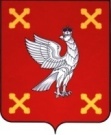 Администрация  Шуйского муниципального районаПОСТАНОВЛЕНИЕот 26.05.2015г. №  332-п г. ШуяО внесении изменений в постановление Администрации Шуйского муниципального района от 11.11.2013 № 604-п «Об утверждении муниципальной программы «Развитие автомобильных дорог Шуйского муниципального района на 2014-2016 годы»В соответствии с Федеральным законом от 06.10.2003 №131-ФЗ «Об общих принципах организации местного самоуправления в Российской Федерации», постановлением Администрации Шуйского муниципального района от 22.08.2013 №471-п «О переходе к формированию районного бюджета на основе муниципальных программ Шуйского муниципального района», постановлением Администрации Шуйского муниципального района от 01.10.2013 №544-п «Об утверждении Методических указаний по разработке и реализации муниципальных программ Шуйского муниципального района», постановлением Администрации Шуйского муниципального района от 01.11.2013 №585-п «Об утверждении Перечня муниципальных программ Шуйского муниципального района», Администрация Шуйского муниципального района постановляет:1. Внести в постановление Администрации Шуйского муниципального района от 11.11.2013 № 604-п «Об утверждении муниципальной программы «Развитие автомобильных дорог Шуйского муниципального района на 2014-2016 годы» следующие изменения:	- раздел 4 «Мероприятия подпрограммы» подпрограммы «Реконструкция, капитальный и текущий ремонт дорожной сети Шуйского муниципального района» программы «Развитие автомобильных дорог Шуйского муниципального района на 2014 - 2016 годы» приложения к постановлению Администрации Шуйского муниципального района от 11.11.2013 №604-п изложить в новой редакции: 4. Мероприятия подпрограммы2. Контроль за исполнением настоящего постановления возложить на заместителя главы администрации по муниципальному хозяйству, градостроительной деятельности, начальника комитета по управлению имуществом и муниципальным заказам Николаенко В.В.3. Постановление вступает в силу с момента его подписания.          Глава администрацииШуйского муниципального района                                              С.А. Бабанов№ п/пНаименования мероприятияСрок реализацииОбъем бюджетных ассигнований(руб.)Объем бюджетных ассигнований(руб.)Объем бюджетных ассигнований(руб.)1Расчистка снега2014-.777 483,18 690 874,552 000 000,002Ремонт дорог2014-.3 700 440,852 449 017,852 259 841,303Топографическая съемка, гидрологические расчеты для реконструкции моста через р. Себерянка2014 г.158 005,00004Обустройство остановочных павильонов2015г.80 000,0080 000,0005Содержание и ремонт пешеходного перехода через р. Теза в с. Зеленый бор.2014-210 500,00120 000,00120 000,06Установка дорожных знаков2015г.49 000,0070 000,0007Софинансирование расходов на проектирование и строительство автомобильных дорог Шуйского муниципального района в размере 10% (местный бюджет) 2015г.11 946,44400 000,0008Проектирование и строительство автомобильных дорог Шуйского муниципального района (областной бюджет)2014 г.107 516,9800Итого5 094 892,453 809 892,404 379 841,30